EL EQUIPO INICIADO DE LA ACADEMIA DE FÚTBOL DE ANGOLA (2005) CONQUISTA EL CUADRO DE HONOR EN EL TORNEO INTERCONTINENTAL U13 EN DUBAI La Academia de Fútbol de Angola (AFA) vuelve a aparecer en el cuadro de  semifinales con Celta de Vigo, Real Madrid y Lizzy Sports de Ghana en la celebración de la 2ª edición del Torneo Intercontinental U13, celebrado en Dubai los días 22,23, 24 de Febrero del 2018.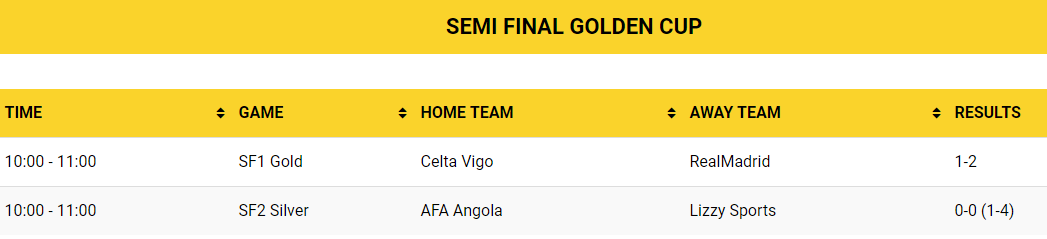 En esta segunda edición participaron 20 equipos representativos de diferentes continentes: 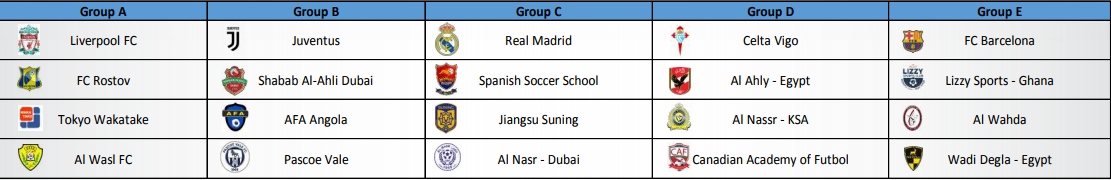 En la fase de grupos destacar que la AFA conquistó la primera posición por delante del equipo italiano de la Juventus de Turín obteniendo los siguientes resultados:  FASE DE GRUPOAFA 2 – PASCOE VALE DE AUSTRALIA 0
AFA 1 – JUVENTUS DE TURÍN 1
AFA 5 - SHABAB AL AHLI DE DUBAI 0 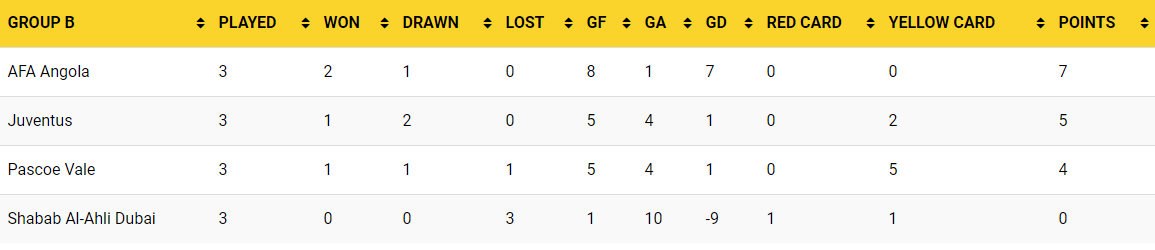 En la fase de oro el equipo angolano consiguió los siguientes resultados:OCTAVOS DE FINALAFA 5 – WADI DEGLA DE EGIPTO  1 
CUARTOS DE FINALAFA  2  –  SPANISH SOCCER SCHOOL DE DUBAI 1 SEMIFINALESAFA  0  –  LIZZY SPORTS CLUB DE GHANA 0Eliminados por penaltis FINAL DE CONSOLACIÓNAFA  2  –  CELTA DE VIGO 2Eliminados por penaltis Antes de los lanzamientos de penalti el organizador del torneo, Michel Salgado, invitó a los dos equipos a compartir el podio como tercer clasificado por el excelente nivel  mostrado por los dos equipos. 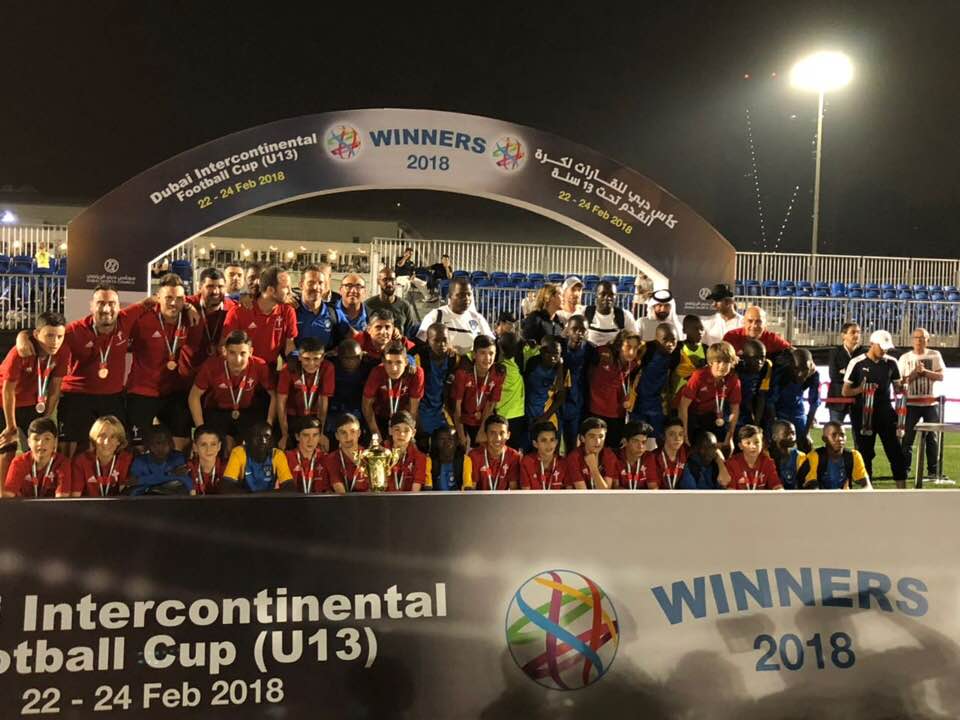 AFA consolida su proyección internacionalJosé Luis Garrido y Toni Cortés, director general y director técnico de  la Academia de Fútbol de Angola, proyectan a la institución en el panorama internacional del fútbol de formaciónDesde el inicio del proyecto, en el año 2014, la Academia de Fútbol de Angola fue consolidando su proyección internacional en todos los torneos donde participó, ofreciendo un fútbol atractivo, de gran nivel y calidad. Aspecto que ha ido despertando un gran interés en los grandes clubs y academias. Cronológicamente podríamos destacar:En el 2015,  Campeón en el Mundialito de Algarve Fase Plata, con la generación del 2004En el 2016, tercer clasificado en el Mundialito de Algarve y en el torneo Go Cup de Brasil Fase oro, con la generación del 2004En el 2017, todos los equipos de AFA que participaron en los torneos internacionales alcanzaron las fases clasificatorias en la fase oro culminando con la consecución del XIII Torneo de Fútbol 7 en Carvallo.    Otro aspecto destacable es que  la Academia de Fútbol de Angola consiguió conquistar dos torneos internacionales y llegó en seis ocasiones  a disputar semifinales de torneos de gran prestigio internacional como muestran los siguientes cuadros: Reconocimiento a la generación del 2005 de AFALa generación del 2005 comenzó su experiencia internacional con el Mundialito de Salou. A pesar de encuadrarse en un grupo muy fuerte, con equipos como el FC Barcelona y Levante, consiguió el pase a la fase de oro como mejor tercer clasificado, mostrando su calidad en dieciseisavos y en octavos. El equipo compitió a un gran nivel en cuartos de final cayendo ante el campeón del torneo Inter de Milán con un ajustado 4-3. A partir de esta primera experiencia internacional el equipo proyecto su calidad y acumulo resultados destacables con equipos muy importantes en el panorama internacional sin caer derrotado en ningún juego destacando la conquista del torneo de Carballo.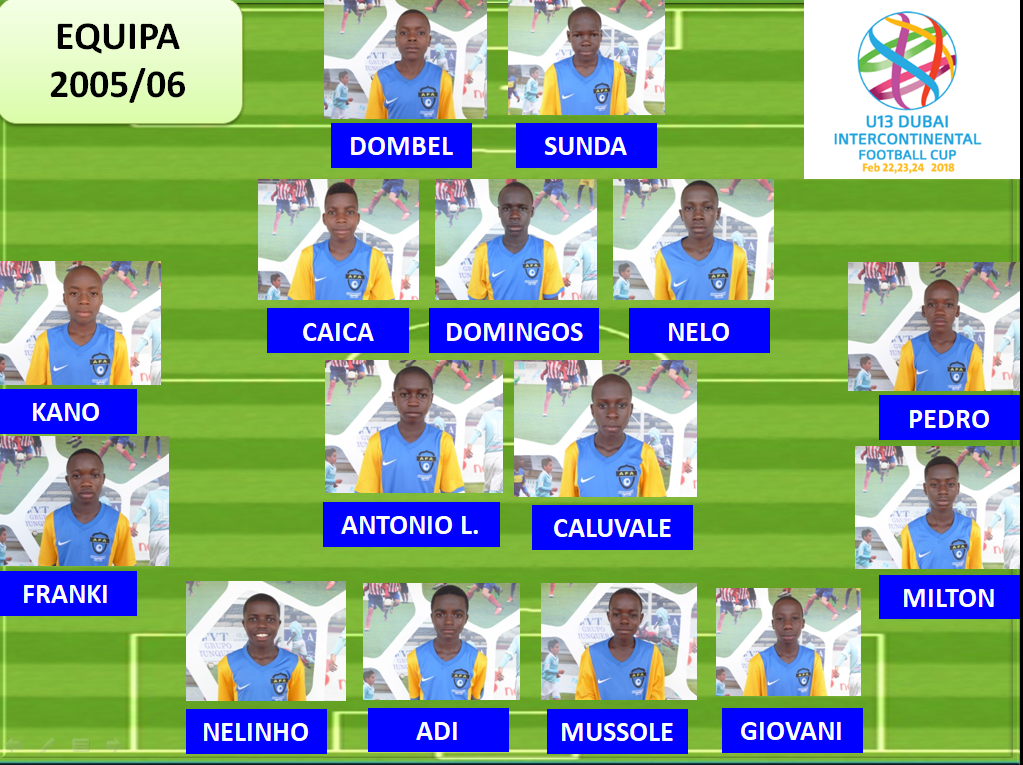 Resultados de los torneos del equipo del 2005ANGOLA, EL PROYECTO SOCIAL SURGIDO DE LAS CALLES DE LUANDA.La Academia nació hace cinco años gracias a una iniciativa privada .  La finalidad era sacar a los chavales de las calles y ofrecerles una oportunidad de futuro a través del deporte. Aquel proyecto embrionario se consolidó con el paso del tiempo y ahora es una dulce realidad. La AFA tiene un gran entramado formativo y técnico y el club tiene siete equipos en las diferentes categorías inferiores. Una vez consolidado, había que buscarle una expansión deportiva fuera de las fronteras de Angola. Los equipos de base empezaron a competir en torneos internacionales como los que se disputan en el Algarve, Brasil, Salou, Gerona, Arousa, Carballo, Dubai, con el objetivo de aumentar las experiencias competitivas y favorecer el desarrollo del jugador. Poder jugar de tú a tú con los grandes les ha servido a los técnicos y jugadores para crecer en su proceso de formación. Cinco años después de su fundación, la AFA es un equipo respetado por tener grandes futbolistas, pero, sobre todo, por sacar a los jóvenes de las calles y tratar de orientarlos y darles un orden en la vida. Que no se sientan solos, sino respaldados. Es una labor que va mucho más allá de los goles, las pizarras y las tácticas de juego.
En lo meramente futbolístico, el AFA Angola es un rival que empieza a tener su caché compitiendo con equipos de la envergadura del: Inter de Milán, Borussia Dortmund, Valencia, Real Madrid,  Barcelona, Atlético de Madrid, Valencia, Milán , Juventus,  o el Málaga. En Dubai ha sido por segundo año consecutivo la gran revelación del campeonato alcanzando las semifinales del campeonato sin perder ningún partido.TORNEOEQUIPOCLASIFICACIÓNRESULTADOMUNDIALITOSALOU (2017)2004SEMIFINALESFASE OROATLETICO DE MADRID 2 – AFA 0MUNDIALITOSALOU (2017)2005CUARTOS DE FINALFASE OROINTER DE MILAN 4 – AFA 3DUBAI CUP (2017)2005TERCERA POSICIÓNMILAN 0 – AFA 1AROUSA CUP (2017)2005CUARTOS DE FINALFASE OROFC BARCELONA 0 – AFA 0Eliminados por penaltisCARBALLO CUP (2017)2005CAMPEONESXUVENTUDE DE OROSO 0 – AFA 3DUBAI CUP (2018)2005CUARTA POSICIÓNCELTA DE VIGO 2 – AFA 2Eliminados por penaltisCUADRO DE SEMIFINALES DE AFACUADRO DE SEMIFINALES DE AFACUADRO DE SEMIFINALES DE AFACUADRO DE SEMIFINALES DE AFATORNEOEQUIPOCLASIFICACIÓNRESULTADOMUNDIALITO ALGARVE (2016)2004SEMIFINALESFASE OROCF PORTO 2 – AFA 2Eliminados por penaltisGO CUP BRAZIL (2016)2004SEMIFINALESFASE OROVASCO DA GAMA 2 – AFA 0MUNDIALITOSALOU (2017)2004SEMIFINALESFASE OROATLETICO DE MADRID 2 – AFA 0DUBAI CUP (2017)2005SEMIFINALESFASE OROCELTA DE VIGO 2  – AFA 2Eliminados por penaltisCARBALLO CUP (2017)2005SEMIFINALESFASE OROREAL SOCIEDAD 1 – AFA 2DUBAI CUP (2018)2005/2006SEMIFINALESFASE OROLIZZY SPORTS GHANA 0  – AFA 0Eliminados por penaltisTORNEOS CONQUISTADOSTORNEOS CONQUISTADOSTORNEOS CONQUISTADOSTORNEOS CONQUISTADOSTORNEOEQUIPOCLASIFICACIÓNRESULTADOMUNDIALITO ALGARVE (2015)2004CAMPEONESFASE PLATABRAZILIAN SOCCER  0 – AFA 2CARBALLO CUP (2017)2005CAMEPONESFASE OROXUVENTUDE DE OROUSO 0 – AFA 3MUNDIALITO DE SALOUMUNDIALITO DE SALOUMUNDIALITO DE SALOUMUNDIALITO DE SALOURESULTADOS PRIMERA FASERESULTADOS PRIMERA FASERESULTADOS PRIMERA FASERESULTADOS PRIMERA FASEAFA0FC BARCELONA4USA INT FC DC 11AFA14LEVANTE 33AFA 11AFA 66SPORT ED.SC0DIECISEISAVOS DE FINAL FASE ORODIECISEISAVOS DE FINAL FASE ORODIECISEISAVOS DE FINAL FASE ORODIECISEISAVOS DE FINAL FASE OROAFA8APOEL DE NICOSIA1OCTAVOS DE FINAL FASE OROOCTAVOS DE FINAL FASE OROOCTAVOS DE FINAL FASE OROOCTAVOS DE FINAL FASE OROAFA8GIMNÁSTICO DE MANRESA3CUARTOS DE FINAL FASE OROCUARTOS DE FINAL FASE OROCUARTOS DE FINAL FASE OROCUARTOS DE FINAL FASE OROAFA3INTER DE MILAN4TORNEO DE AROUSATORNEO DE AROUSATORNEO DE AROUSATORNEO DE AROUSARESULTADOS PRIMERA FASERESULTADOS PRIMERA FASERESULTADOS PRIMERA FASERESULTADOS PRIMERA FASEAFA0VALENCIA0MALAGA0AFA1AFA3CF PORTO1AFA 66PABELLÓN0CUARTOS DE FINAL FASE OROCUARTOS DE FINAL FASE OROCUARTOS DE FINAL FASE OROCUARTOS DE FINAL FASE OROAFA0FC BARCELONA0ELIMINADOS POR PENALTISELIMINADOS POR PENALTISELIMINADOS POR PENALTISELIMINADOS POR PENALTISTORNEO DE CARBALLOTORNEO DE CARBALLOTORNEO DE CARBALLOTORNEO DE CARBALLORESULTADOS PRIMERA FASERESULTADOS PRIMERA FASERESULTADOS PRIMERA FASERESULTADOS PRIMERA FASEAFA1CELTA DE VIGO0AFA4REAL SOCIEDAD 0AFA2XUVENTUDE DE OROSO1AFA 2FC PORTO 0AFA1DEPORTIVO DE LA CORUÑA0AFA2ESCUELAS CALVO 1AFA0REAL MADRID0AFA1SPORTING DE GIJÓN0SEMIFINALES FASE OROSEMIFINALES FASE OROSEMIFINALES FASE OROSEMIFINALES FASE OROAFA2REAL SOCIEDAD1FINAL FASE OROFINAL FASE OROFINAL FASE OROFINAL FASE OROAFA3XUVENTUDE DE OROSO0INTERCONTINENTAL U13 DUBAIINTERCONTINENTAL U13 DUBAIINTERCONTINENTAL U13 DUBAIINTERCONTINENTAL U13 DUBAIRESULTADOS PRIMERA FASERESULTADOS PRIMERA FASERESULTADOS PRIMERA FASERESULTADOS PRIMERA FASEAFA2PASCOE VALE DE AUSTRALIA0AFA1JUVENTUS DE TURIN  1AFA5SHABAB AL AHLI DE DUBAI 0OCTAVOS DE FINAL FASE OROOCTAVOS DE FINAL FASE OROOCTAVOS DE FINAL FASE OROOCTAVOS DE FINAL FASE OROAFA5WADI DEGLA DE EGIPTO1CUARTOS DE FINAL FASE OROCUARTOS DE FINAL FASE OROCUARTOS DE FINAL FASE OROCUARTOS DE FINAL FASE OROAFA2SPANISH SOCCER SCHOOL 1SEMIFINALES FASE OROSEMIFINALES FASE OROSEMIFINALES FASE OROSEMIFINALES FASE OROAFA0LIZZY SPORTS CLUB 0Eliminados por penaltisEliminados por penaltisEliminados por penaltisEliminados por penaltisFINAL DE CONSOLACIÓNFINAL DE CONSOLACIÓNFINAL DE CONSOLACIÓNFINAL DE CONSOLACIÓNAFA2CELTA DE VIGO 2ESTADISTICAESTADISTICAESTADISTICAESTADISTICAPARTIDOS JUGADOSGANADOSEMPATADOSPERDIDOS292063